UNIVERSIDAD NACIONAL “JOSÉ FAUSTINO SANCHEZ CARRIÓN”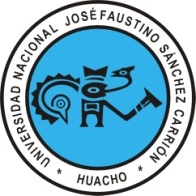 FACULTAD DE EDUCACIÓNSILABO INFORMACIÓN GENERAL1.1 Departamento Académico: Ciencias Formales y Naturales.            1.2 Especialidades	            : Biología, Química y tecnología de los Alimentos.            1.3 Profesor		            : MG. Adriana Castillo Corzo            1.4 Asignatura	           	: Educación Nutricional1.5 Pre-requisito		: Biología General            1.6 Código			: 9061.7 Área Curricular		: Formación Profesional.            1.8 Horas		            : 02    T: 02  P: 021.9Ciclo – Semestre     	: IX- 2018- I1.10 Correo electrónico         : angya_74@ hotmail.com1.11 Teléfono			: 986323538SUMILLALa asignatura de Educación Nutricional estudia el valor nutritivo de los alimentos para un óptimo desarrollo físico e intelectual. Así mismo hace conocer las recomendaciones nutricionales del ser humano en las diferentes etapas de la vida enfatizando una alimentación adecuada en los grupos vulnerables niñez y ancianidad, aplicando principios científicos en la selección, uso y preparación de los alimentos para promover la salud y satisfacer las necesidades nutricionales del individuo, familia y comunidad, teniendo en cuenta los hábitos alimentarios, las costumbres; así como también los recursos alimenticios propios de la zona.COMPETENCIAS GENERALESIdentifican a la alimentación en relación a su composición, leyes y medidas antropométricas.Reconocen las técnicas de seguridad, manipulación de los alimentos.Diferencian los métodos de conservación de alimentos teniendo en cuenta las enfermedades de transmisión alimentaria Investigan y exponen sobre La nutrición del niño y adolecente.CONTENIDOS CURRICULARES TRANSVERSALESEducación intelectual y desarrollo personal.  UNIDADESALIMENTOS Y SUS COMPONENTE, LEYES DE LA ALIMENTACIÓN,  MEDIDAS ANTROPOMÉTRICA SEGURIDAD, HIGIENE PERSONAL,  MANIPULACIÓN DE LOS ALIMENTOS, CONSEJOS CULINARIOSETA, CONSERVACIÓN DE LOS ALIMENTOS, ESTADO NUTRICIONAL Y DESNUTRICIÓN LA NUTRICIÓN DEL PAÍS, PRE ESCOLAR Y ESCOLAR  ESTRATEGIAS METODOLÓGICASConstrucción de organizadores visuales que ayuden a comprender los diferentes procesos y reacciones respecto a los alimentos.Investigación documental en forma de ensayos y resúmenesAplicación de dinámicas grupales acorde a los temas tratados.Análisis de estudios de casos que permitan ejercer análisis crítico-reflexivo y emitir juicios de valor.Actividades prácticas en el laboratorio que permita reforzar los conocimientos adquiridos; así como investigar y analizar procesos y resultados de forma crítica.RECURSOS, MEDIOS Y MATERIALES EDUCATIVOSBibliografíaSeparatasGuía de prácticaEquipos y herramientas culinariasDiapositivasData	SISTEMA DE EVALUACIÓNSe efectuara la evaluación de acuerdo al reglamento académico de la universidad y al cronograma del ciclo académico 2018– I.BIBLIOGRAFIA GENERALPamplona R.J. “Disfrútalo alimentos que curan y previenen”.                                        Editorial Safeliz S.L. Madrid, España, 1993.Blanco de Alvarado  “Nutrición y salud “– II edición.                                       Teresa– OrtizAlfonsas Balbachas “las frutas y las hortalizas”-Editorial La verdad   presente-Lima Perú. Laza Muñoz, Pascual    “Pre elaboración y conservación de Alimentos”  España-Madrid. (2000),Ministerio de salud “manual Básico de Inspección de alimentos” Lima   Perú.    Huacho, Abril del 2018………………………………                     			                          Mg. Adriana Castillo corzo               				    DOCENTESEMANASESIONESCAPACIDADESCONTENIDO11 y 2Diferencian los términos sobre la nutrición y alimentación para una adecuada comprensión del estudio de la educación nutricional.Conceptos generales: Educación, Nutrición, nutrientes alimentación, alimento, dieta. Educación nutricional concepto. Principio básicos de la alimentación.23 y 4Identifica los componentesnutricionalesAlimentos y sus componentes Los nutrientes. Concepto, funciones, tipos35 y 6Clasifica los alimentosde acuerdo a los grupos.Leyes de la buena alimentaciónLa pirámide alimenticia47 y 8Identifica los elementosdel perfil antropométricoEvaluación.Medidas antropométricasIndicé de masa corporal (IMC)SEMANASESIONESCAPACIDADESCONTENIDO59 y 10Reconocen las técnicas de seguridad, precaución en la cocina. Seguridad, y precauciones en la cocinaHigiene  personal611 y 12Reconocen técnicas de manipulación de alimentos.Contaminación  cruzadaManipulación de los alimentos713 y 14Elaborar platillos teniendo en cuenta los consejos culinarios. Consejos culinariosDemostración  de preparación de alimentos815 y 16Evaluación ParcialEvaluación oralSEMANASESIONESCAPACIDADESCONTENIDO917 y 18Diferenciar los tipos  de  las enfermedades alimentarias ETAPractica: descripción de las principales enfermedades transmitidas por los alimentos1019 y 20Diferenciar los diferentes  métodos de conservación y su importancia en la cocinaConservación de los alimentos: Calor, fríoPractica: utilización del calor Los a21 y 22Diferenciar los diferentes  métodos de conservación y su importancia en la cocinaConservación de los alimentos: Acuosa, química.Practica: Conservación química1223 y 24Diferenciar los diferentes tipos de desnutrición. Evaluación.Estado nutricional; concepto, factores Desnutrición: Concepto , causas , tipoSEMANASESIONESCAPACIDADESCONTENIDO1325 y 26Investigan y exponen sobre La nutrición en el Perú.La nutrición en el país. 1427 y 28Investigan y exponen sobre Nutrición pre escolar La Nutrición pre escolar 1529 y 30Investigan y exponen sobre La Nutrición escolarLa Nutrición escolar y adolecente.1631 y 32Evaluación finalEvaluación oralCRITERIOSINDICADORESINSTRUMENTOSAsistencia y puntualidad de la sesión de aprendizaje.Participación oral en clase. Originalidad presentación de  trabajoConvivencia adecuada entre sus compañeros.Asiste puntualmente a sus prácticas.Participa atentamente en las sesiones de aprendizaje.Presenta puntualmente  los trabajos  Muestra actitudes de adecuada convivenciaRegistro de asistenciaIntervenciones orales permanentes.Registros de evaluación.Lista de cotejo.